Fédération Algérienne de Football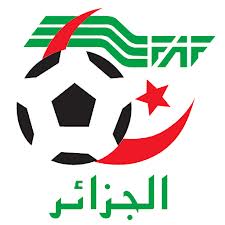 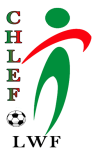 Ligue Régionale de Football de BlidaLigue de Football de la Wilaya de ChlefEngagement Coupe d’AlgérieSaison Sportive : 2018/2019Club :……………………………………………………………………..Club :……………………………………………………………………..Club :……………………………………………………………………..Club :……………………………………………………………………..Club :……………………………………………………………………..Club :……………………………………………………………………..Ligue : Wilaya de Football-ChlefLigue : Wilaya de Football-ChlefLigue : Wilaya de Football-ChlefLigue : Wilaya de Football-ChlefLigue : Wilaya de Football-ChlefLigue : Wilaya de Football-ChlefDénomination complète du club :……………………………………………………………….. Dénomination complète du club :……………………………………………………………….. Dénomination complète du club :……………………………………………………………….. Dénomination complète du club :……………………………………………………………….. Dénomination complète du club :……………………………………………………………….. Dénomination complète du club :……………………………………………………………….. Couleur principales :…………………………………….Couleurs de réserves Couleur principales :…………………………………….Couleurs de réserves Couleur principales :…………………………………….Couleurs de réserves Couleur principales :…………………………………….Couleurs de réserves Couleur principales :…………………………………….Couleurs de réserves Couleur principales :…………………………………….Couleurs de réserves NO Tél :…………………………… No Fax: ………………………… E-mail: ………………………….NO Tél :…………………………… No Fax: ………………………… E-mail: ………………………….NO Tél :…………………………… No Fax: ………………………… E-mail: ………………………….NO Tél :…………………………… No Fax: ………………………… E-mail: ………………………….NO Tél :…………………………… No Fax: ………………………… E-mail: ………………………….NO Tél :…………………………… No Fax: ………………………… E-mail: ………………………….Adresse du club :………………………………………………………………………………………….Adresse du club :………………………………………………………………………………………….Adresse du club :………………………………………………………………………………………….Adresse du club :………………………………………………………………………………………….Adresse du club :………………………………………………………………………………………….Adresse du club :………………………………………………………………………………………….Je Soussigné, Monsieur :……………………………………..Président de L’Association sportive cite ci-dessus, M’engage à faire participer les catégories citées ci-après en Coupe D’Algérie 2018/2019. Je Soussigné, Monsieur :……………………………………..Président de L’Association sportive cite ci-dessus, M’engage à faire participer les catégories citées ci-après en Coupe D’Algérie 2018/2019. Je Soussigné, Monsieur :……………………………………..Président de L’Association sportive cite ci-dessus, M’engage à faire participer les catégories citées ci-après en Coupe D’Algérie 2018/2019. Je Soussigné, Monsieur :……………………………………..Président de L’Association sportive cite ci-dessus, M’engage à faire participer les catégories citées ci-après en Coupe D’Algérie 2018/2019. Je Soussigné, Monsieur :……………………………………..Président de L’Association sportive cite ci-dessus, M’engage à faire participer les catégories citées ci-après en Coupe D’Algérie 2018/2019. Je Soussigné, Monsieur :……………………………………..Président de L’Association sportive cite ci-dessus, M’engage à faire participer les catégories citées ci-après en Coupe D’Algérie 2018/2019. CatégoriesOUIOUINON                                  Observations                                  ObservationsSéniorsU-19U-17U-15   U-13Je déclare en outre accepter et respecter strictement les Règlement Généraux de la F.A.F et de la Coupe d’Algérie, que mon club n’a pas fait l’objet d’une suspension lors de l’édition  précédente.Je déclare en outre accepter et respecter strictement les Règlement Généraux de la F.A.F et de la Coupe d’Algérie, que mon club n’a pas fait l’objet d’une suspension lors de l’édition  précédente.Je déclare en outre accepter et respecter strictement les Règlement Généraux de la F.A.F et de la Coupe d’Algérie, que mon club n’a pas fait l’objet d’une suspension lors de l’édition  précédente.Je déclare en outre accepter et respecter strictement les Règlement Généraux de la F.A.F et de la Coupe d’Algérie, que mon club n’a pas fait l’objet d’une suspension lors de l’édition  précédente.Je déclare en outre accepter et respecter strictement les Règlement Généraux de la F.A.F et de la Coupe d’Algérie, que mon club n’a pas fait l’objet d’une suspension lors de l’édition  précédente.Je déclare en outre accepter et respecter strictement les Règlement Généraux de la F.A.F et de la Coupe d’Algérie, que mon club n’a pas fait l’objet d’une suspension lors de l’édition  précédente.Signature légalisée du Président du club ou du C.S.ASignature légalisée du Président du club ou du C.S.ASignature légalisée du Président du club ou du C.S.ASignature légalisée du Président du club ou du C.S.ASignature légalisée du Président du club ou du C.S.A                    Case réservée à LWF de CHLEF